GATHERING TO WORSHIPPlease take a moment during the Prelude to silence your cell phones and quietly prepare yourself for worship.PRELUDE		WELCOME	           *CALL TO WORSHIPLeader: God asks, “Whom shall I send?”People: Here I am.Jesus says, “Follow me and share in my work.”People: Here I am.The Holy Spirit gathers each one of us for worship.People: Let us worship God.*PRAYER OF INVOCATION Holy One, earth and heaven reverberate with your glory, and humans and angels alike sing your praises. Open our minds to your breathtaking work in the world,even as you call us to spread the good news of Jesus Christ, our mentor and savior, in whose name we pray. Amen.*HYMN                                     “Holy, Holy, Holy”                                      Hymnal 1RECEIVING FORGIVENESS FROMGOD AND EACH OTHER*CALL TO CONFESSION *PRAYER OF CONFESSION: Spoken and Silent (After the corporate Prayer of Confession, please take a few moments of silence to individually confess our sins to God.)Merciful God, you call, but we seldom hear. You beckon, yet we turn away.Sin keeps us from responding to you, thwarting even our best efforts. Forgive our lack of attention to things that matter and restore our sense of your priorities. Focus us on your call to worship and service as we seek to follow after Jesus Christ. *DECLARATION OF FORGIVENESS		         Leader:  In the temple, Isaiah heard these words: “Your guilt has departed and your sin is blotted out.” God’s grace toward us has not been in vain! This is the good news we have received: in Christ’s death and resurrection, we have been forgiven and saved. People: Thanks be to God!CHILDREN’S MESSAGE		HEARING THE WORDPSALM OF THE DAY                          Psalm 138                                Pew Bible p.444SCRIPTURES	                 Isaiah 6:1-13                                         Pew Bible p.487				     Luke 5:1-11		                    Pew Bible p.728				     1 Corinthians 15:12-20		        Pew Bible p.815MESSAGE            The Art of Hearing: Hearing is Believing          Rev. Piper Cartland *AFFIRMATION OF FAITH  This is the good news which we have received, in which we stand, and by which we are saved, if we hold it fast: that Christ died for our sins according to the scriptures, that he was buried, that he was raised on the third day, and that he appeared first to the women, then to Peter, and to the Twelve, and then to many faithful witnesses. We believe that Jesus is the Christ, the Son of the living God. Jesus Christ is the first and the last, the beginning and the end; he is our Lord and our God. Amen.		        RESPONDING TO THE WORD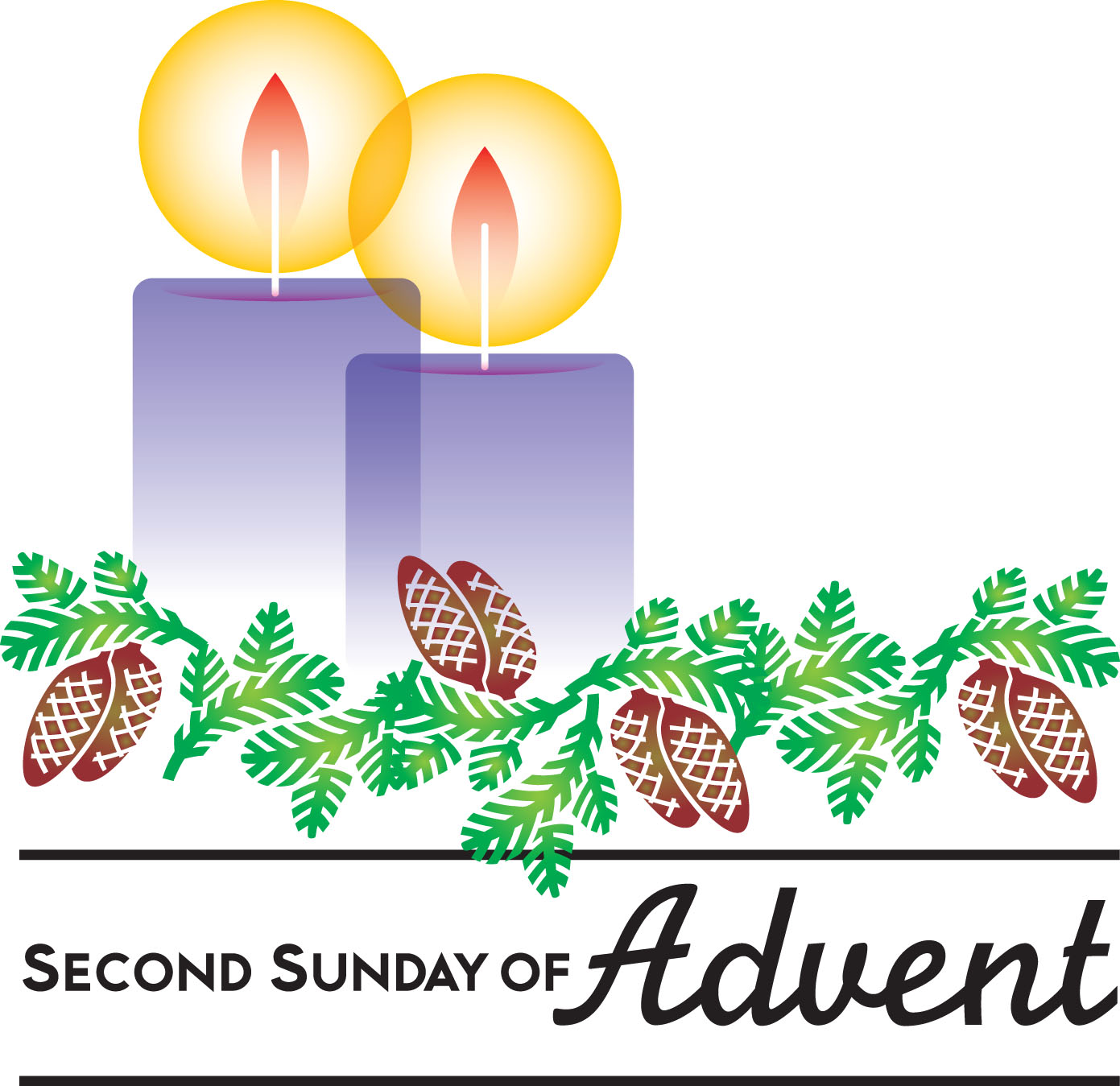 SHARING OUR JOYS  CONCERNSPASTORAL PRAYERMINUTES FOR MINISTRY	OFFERING OURSELVES TO GOD CELEBRATING THE LORD’S SUPPER*HYMN                “Lord, You Have Come to the Lakeshore”          Hymnal 721 v.1-2INVITATION TO THE TABLE					GREAT PRAYER OF THANKSGIVING AND THE LORD’S PRAYER (we say sin)Pastor: The Lord be with you.People: And also with you.Pastor: Lift up your hearts.People: We lift them to the Lord.Pastor: Let us give thanks to the Lord our God.People: It is right to give our thanks and praise.WORDS OF INSTITUTION COMMUNION OF THE PEOPLE							PRAYERGOING INTO THE WORLD*HYMN               “Lord, You Have Come to the Lakeshore”          Hymnal 721 v.3-4*CHARGE AND BENEDICTION      POSTLUDE*Those who are able please standWELCOME! It is a joy to worship together in person. So that we may do so safely, here are the basic tenets for our COVID-19 Mitigation Plan: If the level of community transmission is substantial or high, the session recommends mask wear and social distancing by all congregants.  If the level is low or moderate, mask wear and social distancing will be optional for vaccinated and recommended for unvaccinated and immunocompromised.  The level of community transmission is posted by the entrance. Tithes/offerings may be placed in the offering plates at the back of the sanctuary. LARGE PRINT HYMNALS, with a black cover, are on the small bookcase in the rear of the sanctuary. If you use one, please put it back after worship.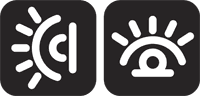 ASSISTIVE LISTENING DEVICES available on request. Please request one from the Sound Tech at the sound desk. There are cards are in the pews for visitors to fill out and for anyone who needs to update their information. Please place the cards in the offering plates as needed. If you are visiting today, the worship service is our gift to you. Please contribute to the offering, or not, as God leads. We delight in welcoming you, and we are glad that you’re here! Children up to kindergarten age are welcome in the nursery. There are clipboards with coloring pages in the narthex if your children wish to stay in the sanctuary. 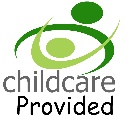 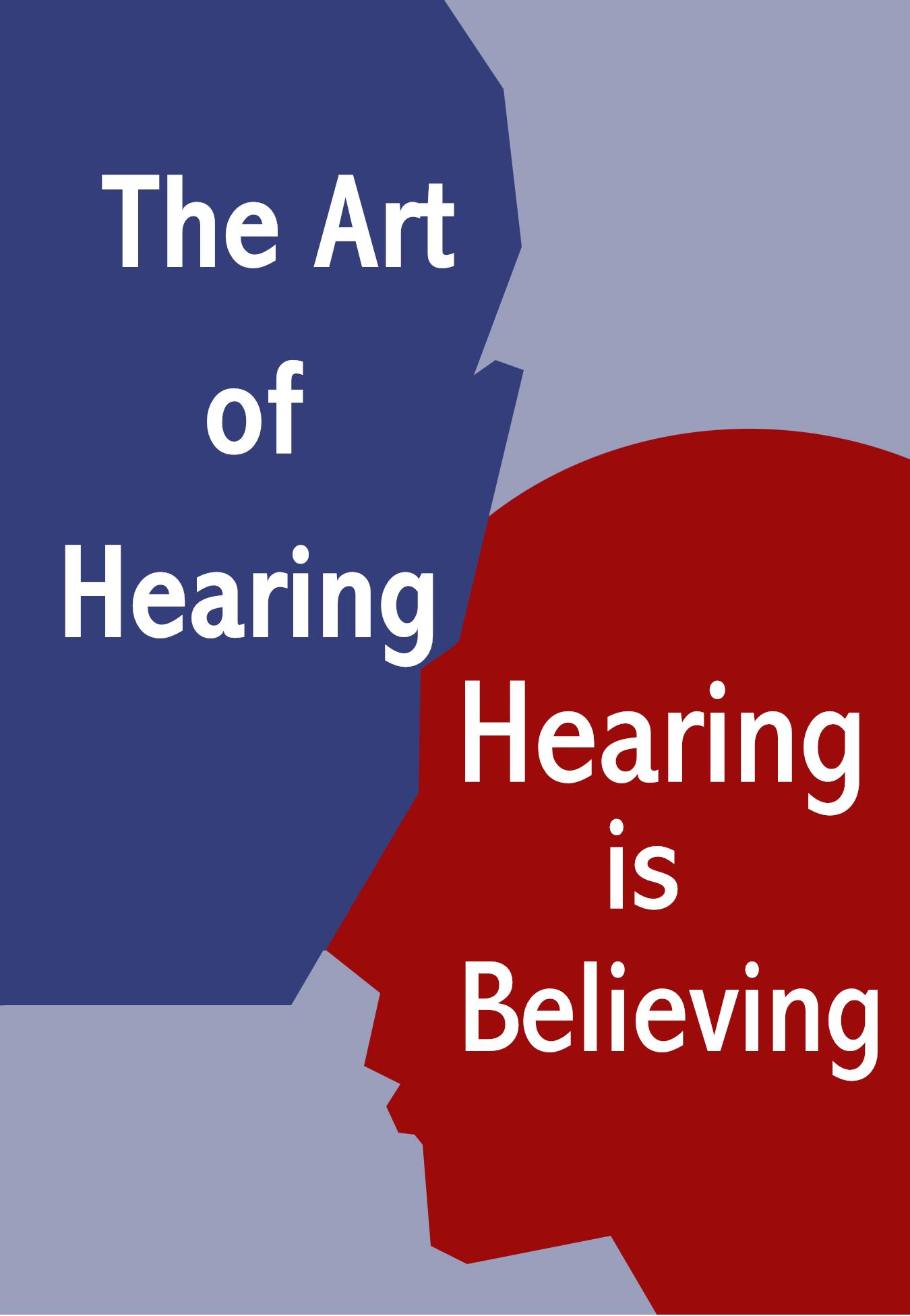 Weekly WalkSunday         			10:00 am       	     	WorshipSunday			12:30 pm	Combined Youth Group at ERPCFriday		6:30 pm	Eagle River Young Life Fundraiser @                                                                              Denali Winery in AnchorageLast week’s In-Person Attendance --------- 29January Income --------- $28,975.00January Expenses --------- $16,160.44At the congregational meeting on Sunday January 30, the following people were elected: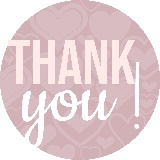 Session: Bill Musick to serve as Trustee chair and Melissa Hodgson to serve as chair of the Generosity/Finance committee. The Christian Education elder position will remain vacant for now.Deacons: Whitney Lewis, Laura Southwell, Peter Hobbie as Youth DeaconTrustees: Bruce Davis and John AndersonThanks to all of these people for hearing God’s call and saying yes to service!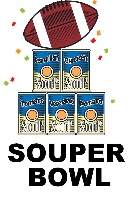 The youth group is having a “Souper Bowl” food drive for the Food Pantry. The pantry especially needs boxes of broth and larger cans of soup or stew.There will be a Valentine’s Wine Tasting fundraiser for Eagle River Young Life-one of the local missions we support- this Friday at the Denali Winery in Anchorage, from 6:30-9:00 pm. For more information and how to register, please speak to Becky Musick, Mission/Outreach elder.Weekly WalkSunday         			10:00 am       	     	WorshipSunday			12:30 pm	Combined Youth Group at ERPCFriday		6:30 pm	Eagle River Young Life Fundraiser @                                                                              Denali Winery in AnchorageLast week’s In-Person Attendance --------- 29January Income --------- $28,975.00January Expenses --------- $16,160.44At the congregational meeting on Sunday January 30, the following people were elected:Session: Bill Musick to serve as Trustee chair and Melissa Hodgson to serve as chair of the Generosity/Finance committee. The Christian Education elder position will remain vacant for now.Deacons: Whitney Lewis, Laura Southwell, Peter Hobbie as Youth DeaconTrustees: Bruce Davis and John AndersonThanks to all of these people for hearing God’s call and saying yes to service!The youth group is having a “Souper Bowl” food drive for the Food Pantry. The pantry especially needs boxes of broth and larger cans of soup or stew.There will be a Valentine’s Wine Tasting fundraiser for Eagle River Young Life-one of the local missions we support- this Friday at the Denali Winery in Anchorage, from 6:30-9:00 pm. For more information and how to register, please speak to Becky Musick, Mission/Outreach elder.